Classroom Recycling Audit WorksheetData:Trash Calculations:___________ ÷ ___________ x 100 = ___________%(# of Trash 	(Total # of	             (Percent)Items)	     	    Items)Recyclable Calculations:___________     ÷     ___________ x 100 = ___________%(# of Recyclable         (Total # of	                     (Percent)Items)	          		   Items)Weight of Waste Diverted Calculations:___________     ÷     10 = ___________pounds of waste diverted(# of Recyclable                            Items)	          		Graph Results:Instructions: Color the Pie Chart based on the percentages of trash and recyclables. Use different colors for each waste type. Each triangle of the pie chart represents 5% of the pie.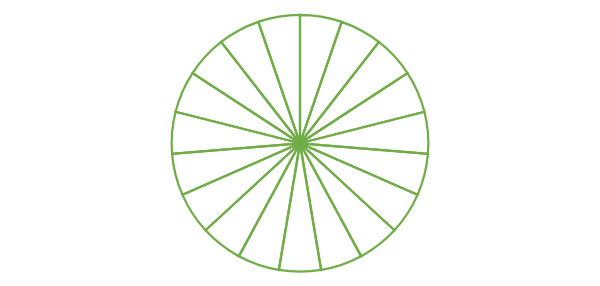 True Trash LandfillTrue Trash LandfillRecyclablesRecyclablesItems FoundTotal of each itemItems FoundTotal of each itemFood/Candy Wrappers Metal/Aluminum Cans FoodPlastic BottlesUsed Tissues/Paper TowelsOther Plastics (Clean food containers)Altered/Dirty PaperClean Paper ProductsOtherClean CardboardLandfill Total:Recyclables Total:All Items Total:All Items Total:All Items Total:All Items Total: